游游江山团队/散客确认书打印日期：2023/5/27 10:40:30甲方南充万美旅游嘉陵门市南充万美旅游嘉陵门市联系人杜家成联系电话1577585458815775854588乙方重庆友联国际旅行社有限公司重庆友联国际旅行社有限公司联系人庞琳联系电话1301812956613018129566团期编号YN20230527庞琳11YN20230527庞琳11产品名称悠游云南双飞6日游悠游云南双飞6日游悠游云南双飞6日游悠游云南双飞6日游发团日期2023-05-272023-05-27回团日期2023-06-01参团人数3(3大)3(3大)大交通信息大交通信息大交通信息大交通信息大交通信息大交通信息大交通信息大交通信息启程 2023-05-27 MU5437 南充→昆明 12:50-14:15
返程 2023-06-01 MU5438 昆明→南充 15:45-17:4启程 2023-05-27 MU5437 南充→昆明 12:50-14:15
返程 2023-06-01 MU5438 昆明→南充 15:45-17:4启程 2023-05-27 MU5437 南充→昆明 12:50-14:15
返程 2023-06-01 MU5438 昆明→南充 15:45-17:4启程 2023-05-27 MU5437 南充→昆明 12:50-14:15
返程 2023-06-01 MU5438 昆明→南充 15:45-17:4启程 2023-05-27 MU5437 南充→昆明 12:50-14:15
返程 2023-06-01 MU5438 昆明→南充 15:45-17:4启程 2023-05-27 MU5437 南充→昆明 12:50-14:15
返程 2023-06-01 MU5438 昆明→南充 15:45-17:4启程 2023-05-27 MU5437 南充→昆明 12:50-14:15
返程 2023-06-01 MU5438 昆明→南充 15:45-17:4启程 2023-05-27 MU5437 南充→昆明 12:50-14:15
返程 2023-06-01 MU5438 昆明→南充 15:45-17:4旅客名单旅客名单旅客名单旅客名单旅客名单旅客名单旅客名单旅客名单姓名证件号码证件号码联系电话姓名证件号码证件号码联系电话1、肖树康230605196005040816230605196005040816180459168202、王银珍2306051966021008212306051966021008213、凌蓉512921197009164509512921197009164509重要提示：请仔细检查，名单一旦出错不可更改，只能退票后重买，造成损失，我社不予负责，出票名单以贵社提供的客人名单为准；具体航班时间及行程内容请参照出团通知。重要提示：请仔细检查，名单一旦出错不可更改，只能退票后重买，造成损失，我社不予负责，出票名单以贵社提供的客人名单为准；具体航班时间及行程内容请参照出团通知。重要提示：请仔细检查，名单一旦出错不可更改，只能退票后重买，造成损失，我社不予负责，出票名单以贵社提供的客人名单为准；具体航班时间及行程内容请参照出团通知。重要提示：请仔细检查，名单一旦出错不可更改，只能退票后重买，造成损失，我社不予负责，出票名单以贵社提供的客人名单为准；具体航班时间及行程内容请参照出团通知。重要提示：请仔细检查，名单一旦出错不可更改，只能退票后重买，造成损失，我社不予负责，出票名单以贵社提供的客人名单为准；具体航班时间及行程内容请参照出团通知。重要提示：请仔细检查，名单一旦出错不可更改，只能退票后重买，造成损失，我社不予负责，出票名单以贵社提供的客人名单为准；具体航班时间及行程内容请参照出团通知。重要提示：请仔细检查，名单一旦出错不可更改，只能退票后重买，造成损失，我社不予负责，出票名单以贵社提供的客人名单为准；具体航班时间及行程内容请参照出团通知。重要提示：请仔细检查，名单一旦出错不可更改，只能退票后重买，造成损失，我社不予负责，出票名单以贵社提供的客人名单为准；具体航班时间及行程内容请参照出团通知。费用明细费用明细费用明细费用明细费用明细费用明细费用明细费用明细序号项目项目数量单价小计备注备注1成人成人31480.004440.002单房差单房差1500.00500.00合计总金额：肆仟玖佰肆拾元整总金额：肆仟玖佰肆拾元整总金额：肆仟玖佰肆拾元整总金额：肆仟玖佰肆拾元整4940.004940.004940.00请将款项汇入我社指定账户并传汇款凭证，如向非指定或员工个人账户等汇款，不作为团款确认，且造成的损失我社概不负责；出团前须结清所有费用！请将款项汇入我社指定账户并传汇款凭证，如向非指定或员工个人账户等汇款，不作为团款确认，且造成的损失我社概不负责；出团前须结清所有费用！请将款项汇入我社指定账户并传汇款凭证，如向非指定或员工个人账户等汇款，不作为团款确认，且造成的损失我社概不负责；出团前须结清所有费用！请将款项汇入我社指定账户并传汇款凭证，如向非指定或员工个人账户等汇款，不作为团款确认，且造成的损失我社概不负责；出团前须结清所有费用！请将款项汇入我社指定账户并传汇款凭证，如向非指定或员工个人账户等汇款，不作为团款确认，且造成的损失我社概不负责；出团前须结清所有费用！请将款项汇入我社指定账户并传汇款凭证，如向非指定或员工个人账户等汇款，不作为团款确认，且造成的损失我社概不负责；出团前须结清所有费用！请将款项汇入我社指定账户并传汇款凭证，如向非指定或员工个人账户等汇款，不作为团款确认，且造成的损失我社概不负责；出团前须结清所有费用！请将款项汇入我社指定账户并传汇款凭证，如向非指定或员工个人账户等汇款，不作为团款确认，且造成的损失我社概不负责；出团前须结清所有费用！账户信息账户信息账户信息账户信息账户信息账户信息账户信息账户信息建行恩施施州支行建行恩施施州支行建行恩施施州支行湖北瀚丰国际旅行社有限公司湖北瀚丰国际旅行社有限公司420501726028000003524205017260280000035242050172602800000352建行沙坪坝支行建行沙坪坝支行建行沙坪坝支行重庆友联国际旅行社有限公司重庆友联国际旅行社有限公司500501056200000005865005010562000000058650050105620000000586行程安排行程安排行程安排行程安排行程安排行程安排行程安排行程安排2023/05/27南充-昆明南充-昆明南充-昆明南充-昆明南充-昆明南充-昆明南充-昆明2023/05/27乘坐高铁或乘机飞往美丽的春城—昆明，抵达后机场接机，沿途感受春城美丽风光，赴酒店休息。贵宾可自行选择游览昆明和品尝当地美食。昆明城市，太过物产丰饶、生活安逸；这是一个充满生活欢乐的休闲天堂，浑然天成，随心随性，朴素而怡然自得，世俗、慵懒却又含情脉脉。小饭馆、小吃摊遍布城市的每一个角落，菜蔬、水果、鲜花在每个季节都变着花样新鲜。别具乡土气息的小吃，炸洋芋，凉米线，豆花米线，摩登粑粑，烤豆腐，烧饵块……每一样的名字都直截了当，口味都是那么香甜爽口。来昆明不是为了离开，这座山水围绕的城市有种让你慢下来的魔力。乘坐高铁或乘机飞往美丽的春城—昆明，抵达后机场接机，沿途感受春城美丽风光，赴酒店休息。贵宾可自行选择游览昆明和品尝当地美食。昆明城市，太过物产丰饶、生活安逸；这是一个充满生活欢乐的休闲天堂，浑然天成，随心随性，朴素而怡然自得，世俗、慵懒却又含情脉脉。小饭馆、小吃摊遍布城市的每一个角落，菜蔬、水果、鲜花在每个季节都变着花样新鲜。别具乡土气息的小吃，炸洋芋，凉米线，豆花米线，摩登粑粑，烤豆腐，烧饵块……每一样的名字都直截了当，口味都是那么香甜爽口。来昆明不是为了离开，这座山水围绕的城市有种让你慢下来的魔力。乘坐高铁或乘机飞往美丽的春城—昆明，抵达后机场接机，沿途感受春城美丽风光，赴酒店休息。贵宾可自行选择游览昆明和品尝当地美食。昆明城市，太过物产丰饶、生活安逸；这是一个充满生活欢乐的休闲天堂，浑然天成，随心随性，朴素而怡然自得，世俗、慵懒却又含情脉脉。小饭馆、小吃摊遍布城市的每一个角落，菜蔬、水果、鲜花在每个季节都变着花样新鲜。别具乡土气息的小吃，炸洋芋，凉米线，豆花米线，摩登粑粑，烤豆腐，烧饵块……每一样的名字都直截了当，口味都是那么香甜爽口。来昆明不是为了离开，这座山水围绕的城市有种让你慢下来的魔力。乘坐高铁或乘机飞往美丽的春城—昆明，抵达后机场接机，沿途感受春城美丽风光，赴酒店休息。贵宾可自行选择游览昆明和品尝当地美食。昆明城市，太过物产丰饶、生活安逸；这是一个充满生活欢乐的休闲天堂，浑然天成，随心随性，朴素而怡然自得，世俗、慵懒却又含情脉脉。小饭馆、小吃摊遍布城市的每一个角落，菜蔬、水果、鲜花在每个季节都变着花样新鲜。别具乡土气息的小吃，炸洋芋，凉米线，豆花米线，摩登粑粑，烤豆腐，烧饵块……每一样的名字都直截了当，口味都是那么香甜爽口。来昆明不是为了离开，这座山水围绕的城市有种让你慢下来的魔力。乘坐高铁或乘机飞往美丽的春城—昆明，抵达后机场接机，沿途感受春城美丽风光，赴酒店休息。贵宾可自行选择游览昆明和品尝当地美食。昆明城市，太过物产丰饶、生活安逸；这是一个充满生活欢乐的休闲天堂，浑然天成，随心随性，朴素而怡然自得，世俗、慵懒却又含情脉脉。小饭馆、小吃摊遍布城市的每一个角落，菜蔬、水果、鲜花在每个季节都变着花样新鲜。别具乡土气息的小吃，炸洋芋，凉米线，豆花米线，摩登粑粑，烤豆腐，烧饵块……每一样的名字都直截了当，口味都是那么香甜爽口。来昆明不是为了离开，这座山水围绕的城市有种让你慢下来的魔力。乘坐高铁或乘机飞往美丽的春城—昆明，抵达后机场接机，沿途感受春城美丽风光，赴酒店休息。贵宾可自行选择游览昆明和品尝当地美食。昆明城市，太过物产丰饶、生活安逸；这是一个充满生活欢乐的休闲天堂，浑然天成，随心随性，朴素而怡然自得，世俗、慵懒却又含情脉脉。小饭馆、小吃摊遍布城市的每一个角落，菜蔬、水果、鲜花在每个季节都变着花样新鲜。别具乡土气息的小吃，炸洋芋，凉米线，豆花米线，摩登粑粑，烤豆腐，烧饵块……每一样的名字都直截了当，口味都是那么香甜爽口。来昆明不是为了离开，这座山水围绕的城市有种让你慢下来的魔力。乘坐高铁或乘机飞往美丽的春城—昆明，抵达后机场接机，沿途感受春城美丽风光，赴酒店休息。贵宾可自行选择游览昆明和品尝当地美食。昆明城市，太过物产丰饶、生活安逸；这是一个充满生活欢乐的休闲天堂，浑然天成，随心随性，朴素而怡然自得，世俗、慵懒却又含情脉脉。小饭馆、小吃摊遍布城市的每一个角落，菜蔬、水果、鲜花在每个季节都变着花样新鲜。别具乡土气息的小吃，炸洋芋，凉米线，豆花米线，摩登粑粑，烤豆腐，烧饵块……每一样的名字都直截了当，口味都是那么香甜爽口。来昆明不是为了离开，这座山水围绕的城市有种让你慢下来的魔力。2023/05/27早餐：；午餐：；晚餐：；住宿：早餐：；午餐：；晚餐：；住宿：早餐：；午餐：；晚餐：；住宿：早餐：；午餐：；晚餐：；住宿：早餐：；午餐：；晚餐：；住宿：早餐：；午餐：；晚餐：；住宿：早餐：；午餐：；晚餐：；住宿：2023/05/28昆明楚雄昆明楚雄昆明楚雄昆明楚雄昆明楚雄昆明楚雄昆明楚雄2023/05/28早餐后，酒店大堂集合出发前往石林，游览“天下第一奇观”之称的著名国家AAAAAA级景区-【石林国家地质公园】（含电瓶车25元/人，游览时间120分钟），大、小石林群峰壁立、千嶂叠翠，险峻的石岗风光更是让人不禁惊叹大自然的鬼斧神工，更神奇的是站在回音石前，用手轻敲石壁，您还能清楚的听到跌宕的回音。“阿诗玛”的美丽传说始终传颂着彝家女子至死不渝的爱情诗篇，令人荡气回肠。中餐品尝【彝族迎宾宴】中餐后前往楚雄。VIP茶歇休息90分钟晚餐享用【紫溪长街宴】或【野生菌特色宴】晚餐后，安排入住楚雄酒店！早餐后，酒店大堂集合出发前往石林，游览“天下第一奇观”之称的著名国家AAAAAA级景区-【石林国家地质公园】（含电瓶车25元/人，游览时间120分钟），大、小石林群峰壁立、千嶂叠翠，险峻的石岗风光更是让人不禁惊叹大自然的鬼斧神工，更神奇的是站在回音石前，用手轻敲石壁，您还能清楚的听到跌宕的回音。“阿诗玛”的美丽传说始终传颂着彝家女子至死不渝的爱情诗篇，令人荡气回肠。中餐品尝【彝族迎宾宴】中餐后前往楚雄。VIP茶歇休息90分钟晚餐享用【紫溪长街宴】或【野生菌特色宴】晚餐后，安排入住楚雄酒店！早餐后，酒店大堂集合出发前往石林，游览“天下第一奇观”之称的著名国家AAAAAA级景区-【石林国家地质公园】（含电瓶车25元/人，游览时间120分钟），大、小石林群峰壁立、千嶂叠翠，险峻的石岗风光更是让人不禁惊叹大自然的鬼斧神工，更神奇的是站在回音石前，用手轻敲石壁，您还能清楚的听到跌宕的回音。“阿诗玛”的美丽传说始终传颂着彝家女子至死不渝的爱情诗篇，令人荡气回肠。中餐品尝【彝族迎宾宴】中餐后前往楚雄。VIP茶歇休息90分钟晚餐享用【紫溪长街宴】或【野生菌特色宴】晚餐后，安排入住楚雄酒店！早餐后，酒店大堂集合出发前往石林，游览“天下第一奇观”之称的著名国家AAAAAA级景区-【石林国家地质公园】（含电瓶车25元/人，游览时间120分钟），大、小石林群峰壁立、千嶂叠翠，险峻的石岗风光更是让人不禁惊叹大自然的鬼斧神工，更神奇的是站在回音石前，用手轻敲石壁，您还能清楚的听到跌宕的回音。“阿诗玛”的美丽传说始终传颂着彝家女子至死不渝的爱情诗篇，令人荡气回肠。中餐品尝【彝族迎宾宴】中餐后前往楚雄。VIP茶歇休息90分钟晚餐享用【紫溪长街宴】或【野生菌特色宴】晚餐后，安排入住楚雄酒店！早餐后，酒店大堂集合出发前往石林，游览“天下第一奇观”之称的著名国家AAAAAA级景区-【石林国家地质公园】（含电瓶车25元/人，游览时间120分钟），大、小石林群峰壁立、千嶂叠翠，险峻的石岗风光更是让人不禁惊叹大自然的鬼斧神工，更神奇的是站在回音石前，用手轻敲石壁，您还能清楚的听到跌宕的回音。“阿诗玛”的美丽传说始终传颂着彝家女子至死不渝的爱情诗篇，令人荡气回肠。中餐品尝【彝族迎宾宴】中餐后前往楚雄。VIP茶歇休息90分钟晚餐享用【紫溪长街宴】或【野生菌特色宴】晚餐后，安排入住楚雄酒店！早餐后，酒店大堂集合出发前往石林，游览“天下第一奇观”之称的著名国家AAAAAA级景区-【石林国家地质公园】（含电瓶车25元/人，游览时间120分钟），大、小石林群峰壁立、千嶂叠翠，险峻的石岗风光更是让人不禁惊叹大自然的鬼斧神工，更神奇的是站在回音石前，用手轻敲石壁，您还能清楚的听到跌宕的回音。“阿诗玛”的美丽传说始终传颂着彝家女子至死不渝的爱情诗篇，令人荡气回肠。中餐品尝【彝族迎宾宴】中餐后前往楚雄。VIP茶歇休息90分钟晚餐享用【紫溪长街宴】或【野生菌特色宴】晚餐后，安排入住楚雄酒店！早餐后，酒店大堂集合出发前往石林，游览“天下第一奇观”之称的著名国家AAAAAA级景区-【石林国家地质公园】（含电瓶车25元/人，游览时间120分钟），大、小石林群峰壁立、千嶂叠翠，险峻的石岗风光更是让人不禁惊叹大自然的鬼斧神工，更神奇的是站在回音石前，用手轻敲石壁，您还能清楚的听到跌宕的回音。“阿诗玛”的美丽传说始终传颂着彝家女子至死不渝的爱情诗篇，令人荡气回肠。中餐品尝【彝族迎宾宴】中餐后前往楚雄。VIP茶歇休息90分钟晚餐享用【紫溪长街宴】或【野生菌特色宴】晚餐后，安排入住楚雄酒店！2023/05/28早餐：；午餐：；晚餐：；住宿：早餐：；午餐：；晚餐：；住宿：早餐：；午餐：；晚餐：；住宿：早餐：；午餐：；晚餐：；住宿：早餐：；午餐：；晚餐：；住宿：早餐：；午餐：；晚餐：；住宿：早餐：；午餐：；晚餐：；住宿：2023/05/29楚雄大理楚雄大理楚雄大理楚雄大理楚雄大理楚雄大理楚雄大理2023/05/29酒店自助早餐后，乘车前往大理，乘坐【洱海私人游艇】大约40分钟，观苍洱山水自然风光，观苍山“晓邑画屏，苍山春雷，云横玉带，风眼生辉，碧水叠宕，玉局浮云，溪瀑丸石，金霞夕照”，看洱海“金梭烟云，海镜开天，岚霭普陀，沧波渔舟，海阁风涛，海水秋色，洱海映月”，让您因山水陶醉，赏心悦目，心旷神怡，流连忘返。中餐享用【特色砂锅鱼】中餐后，乘坐拉风的【越野敞篷吉普车--旅拍】无论岁月何老，不忘青春年少。年轻时的经历，将镌刻在心里，让人无限怀恋。和小伙伴一起，再创造一份难忘的回忆，再经历一次特别的经历吧。每一张照片，都是时光的标本。这次旅行中甲壳虫环游可全程拍照，定格你最难忘的一刻！让年轻的旅行成为你一辈子的记忆（4人一车，游览时间约1个小时）。重点来啦-【网红旅拍打卡圣地--天空之境】大理的天空蓝得清澈又明丽，朵朵漂移的白云就像一团团棉花糖，在晴朗的天空下，把蓝天和白云揽入怀里，美不胜收。站在唯美的天空之境，给自己来一张艺术照，何须滤镜，单反，手机也能拍出惊艳的你，刷爆你的朋友圈！【大理花海】大理，拥有得天独厚的自然条件，历来是鲜花盛开最美之地，风花雪月的概念已经深入身心，但是仅停留在概念是不够的，王崇亮希望，把风花雪月的概念进行物化——风：建设世界风车博物馆。景观营造为主导，兼并小型风力发电。花：放大“花”的概念（核心产品）。雪：冬、春看苍山的雪，春、夏、秋、冬体验玉龙雪山、梅里雪山的高原雪域风光。月：洱海月及大理的文化、大理的传说、大理风情万种的文化体验。游览【大理古城、洋人街】大理古城位于风光秀丽的苍山脚下，是古代南诏国和大理国的都城。这里是个适合生活的地方，当地的生活节奏很慢，阳光明媚，温度也十分适宜，在古城里逛逛小店，看看古建筑，非常地惬意。晚入住大理或丽江酒店。酒店自助早餐后，乘车前往大理，乘坐【洱海私人游艇】大约40分钟，观苍洱山水自然风光，观苍山“晓邑画屏，苍山春雷，云横玉带，风眼生辉，碧水叠宕，玉局浮云，溪瀑丸石，金霞夕照”，看洱海“金梭烟云，海镜开天，岚霭普陀，沧波渔舟，海阁风涛，海水秋色，洱海映月”，让您因山水陶醉，赏心悦目，心旷神怡，流连忘返。中餐享用【特色砂锅鱼】中餐后，乘坐拉风的【越野敞篷吉普车--旅拍】无论岁月何老，不忘青春年少。年轻时的经历，将镌刻在心里，让人无限怀恋。和小伙伴一起，再创造一份难忘的回忆，再经历一次特别的经历吧。每一张照片，都是时光的标本。这次旅行中甲壳虫环游可全程拍照，定格你最难忘的一刻！让年轻的旅行成为你一辈子的记忆（4人一车，游览时间约1个小时）。重点来啦-【网红旅拍打卡圣地--天空之境】大理的天空蓝得清澈又明丽，朵朵漂移的白云就像一团团棉花糖，在晴朗的天空下，把蓝天和白云揽入怀里，美不胜收。站在唯美的天空之境，给自己来一张艺术照，何须滤镜，单反，手机也能拍出惊艳的你，刷爆你的朋友圈！【大理花海】大理，拥有得天独厚的自然条件，历来是鲜花盛开最美之地，风花雪月的概念已经深入身心，但是仅停留在概念是不够的，王崇亮希望，把风花雪月的概念进行物化——风：建设世界风车博物馆。景观营造为主导，兼并小型风力发电。花：放大“花”的概念（核心产品）。雪：冬、春看苍山的雪，春、夏、秋、冬体验玉龙雪山、梅里雪山的高原雪域风光。月：洱海月及大理的文化、大理的传说、大理风情万种的文化体验。游览【大理古城、洋人街】大理古城位于风光秀丽的苍山脚下，是古代南诏国和大理国的都城。这里是个适合生活的地方，当地的生活节奏很慢，阳光明媚，温度也十分适宜，在古城里逛逛小店，看看古建筑，非常地惬意。晚入住大理或丽江酒店。酒店自助早餐后，乘车前往大理，乘坐【洱海私人游艇】大约40分钟，观苍洱山水自然风光，观苍山“晓邑画屏，苍山春雷，云横玉带，风眼生辉，碧水叠宕，玉局浮云，溪瀑丸石，金霞夕照”，看洱海“金梭烟云，海镜开天，岚霭普陀，沧波渔舟，海阁风涛，海水秋色，洱海映月”，让您因山水陶醉，赏心悦目，心旷神怡，流连忘返。中餐享用【特色砂锅鱼】中餐后，乘坐拉风的【越野敞篷吉普车--旅拍】无论岁月何老，不忘青春年少。年轻时的经历，将镌刻在心里，让人无限怀恋。和小伙伴一起，再创造一份难忘的回忆，再经历一次特别的经历吧。每一张照片，都是时光的标本。这次旅行中甲壳虫环游可全程拍照，定格你最难忘的一刻！让年轻的旅行成为你一辈子的记忆（4人一车，游览时间约1个小时）。重点来啦-【网红旅拍打卡圣地--天空之境】大理的天空蓝得清澈又明丽，朵朵漂移的白云就像一团团棉花糖，在晴朗的天空下，把蓝天和白云揽入怀里，美不胜收。站在唯美的天空之境，给自己来一张艺术照，何须滤镜，单反，手机也能拍出惊艳的你，刷爆你的朋友圈！【大理花海】大理，拥有得天独厚的自然条件，历来是鲜花盛开最美之地，风花雪月的概念已经深入身心，但是仅停留在概念是不够的，王崇亮希望，把风花雪月的概念进行物化——风：建设世界风车博物馆。景观营造为主导，兼并小型风力发电。花：放大“花”的概念（核心产品）。雪：冬、春看苍山的雪，春、夏、秋、冬体验玉龙雪山、梅里雪山的高原雪域风光。月：洱海月及大理的文化、大理的传说、大理风情万种的文化体验。游览【大理古城、洋人街】大理古城位于风光秀丽的苍山脚下，是古代南诏国和大理国的都城。这里是个适合生活的地方，当地的生活节奏很慢，阳光明媚，温度也十分适宜，在古城里逛逛小店，看看古建筑，非常地惬意。晚入住大理或丽江酒店。酒店自助早餐后，乘车前往大理，乘坐【洱海私人游艇】大约40分钟，观苍洱山水自然风光，观苍山“晓邑画屏，苍山春雷，云横玉带，风眼生辉，碧水叠宕，玉局浮云，溪瀑丸石，金霞夕照”，看洱海“金梭烟云，海镜开天，岚霭普陀，沧波渔舟，海阁风涛，海水秋色，洱海映月”，让您因山水陶醉，赏心悦目，心旷神怡，流连忘返。中餐享用【特色砂锅鱼】中餐后，乘坐拉风的【越野敞篷吉普车--旅拍】无论岁月何老，不忘青春年少。年轻时的经历，将镌刻在心里，让人无限怀恋。和小伙伴一起，再创造一份难忘的回忆，再经历一次特别的经历吧。每一张照片，都是时光的标本。这次旅行中甲壳虫环游可全程拍照，定格你最难忘的一刻！让年轻的旅行成为你一辈子的记忆（4人一车，游览时间约1个小时）。重点来啦-【网红旅拍打卡圣地--天空之境】大理的天空蓝得清澈又明丽，朵朵漂移的白云就像一团团棉花糖，在晴朗的天空下，把蓝天和白云揽入怀里，美不胜收。站在唯美的天空之境，给自己来一张艺术照，何须滤镜，单反，手机也能拍出惊艳的你，刷爆你的朋友圈！【大理花海】大理，拥有得天独厚的自然条件，历来是鲜花盛开最美之地，风花雪月的概念已经深入身心，但是仅停留在概念是不够的，王崇亮希望，把风花雪月的概念进行物化——风：建设世界风车博物馆。景观营造为主导，兼并小型风力发电。花：放大“花”的概念（核心产品）。雪：冬、春看苍山的雪，春、夏、秋、冬体验玉龙雪山、梅里雪山的高原雪域风光。月：洱海月及大理的文化、大理的传说、大理风情万种的文化体验。游览【大理古城、洋人街】大理古城位于风光秀丽的苍山脚下，是古代南诏国和大理国的都城。这里是个适合生活的地方，当地的生活节奏很慢，阳光明媚，温度也十分适宜，在古城里逛逛小店，看看古建筑，非常地惬意。晚入住大理或丽江酒店。酒店自助早餐后，乘车前往大理，乘坐【洱海私人游艇】大约40分钟，观苍洱山水自然风光，观苍山“晓邑画屏，苍山春雷，云横玉带，风眼生辉，碧水叠宕，玉局浮云，溪瀑丸石，金霞夕照”，看洱海“金梭烟云，海镜开天，岚霭普陀，沧波渔舟，海阁风涛，海水秋色，洱海映月”，让您因山水陶醉，赏心悦目，心旷神怡，流连忘返。中餐享用【特色砂锅鱼】中餐后，乘坐拉风的【越野敞篷吉普车--旅拍】无论岁月何老，不忘青春年少。年轻时的经历，将镌刻在心里，让人无限怀恋。和小伙伴一起，再创造一份难忘的回忆，再经历一次特别的经历吧。每一张照片，都是时光的标本。这次旅行中甲壳虫环游可全程拍照，定格你最难忘的一刻！让年轻的旅行成为你一辈子的记忆（4人一车，游览时间约1个小时）。重点来啦-【网红旅拍打卡圣地--天空之境】大理的天空蓝得清澈又明丽，朵朵漂移的白云就像一团团棉花糖，在晴朗的天空下，把蓝天和白云揽入怀里，美不胜收。站在唯美的天空之境，给自己来一张艺术照，何须滤镜，单反，手机也能拍出惊艳的你，刷爆你的朋友圈！【大理花海】大理，拥有得天独厚的自然条件，历来是鲜花盛开最美之地，风花雪月的概念已经深入身心，但是仅停留在概念是不够的，王崇亮希望，把风花雪月的概念进行物化——风：建设世界风车博物馆。景观营造为主导，兼并小型风力发电。花：放大“花”的概念（核心产品）。雪：冬、春看苍山的雪，春、夏、秋、冬体验玉龙雪山、梅里雪山的高原雪域风光。月：洱海月及大理的文化、大理的传说、大理风情万种的文化体验。游览【大理古城、洋人街】大理古城位于风光秀丽的苍山脚下，是古代南诏国和大理国的都城。这里是个适合生活的地方，当地的生活节奏很慢，阳光明媚，温度也十分适宜，在古城里逛逛小店，看看古建筑，非常地惬意。晚入住大理或丽江酒店。酒店自助早餐后，乘车前往大理，乘坐【洱海私人游艇】大约40分钟，观苍洱山水自然风光，观苍山“晓邑画屏，苍山春雷，云横玉带，风眼生辉，碧水叠宕，玉局浮云，溪瀑丸石，金霞夕照”，看洱海“金梭烟云，海镜开天，岚霭普陀，沧波渔舟，海阁风涛，海水秋色，洱海映月”，让您因山水陶醉，赏心悦目，心旷神怡，流连忘返。中餐享用【特色砂锅鱼】中餐后，乘坐拉风的【越野敞篷吉普车--旅拍】无论岁月何老，不忘青春年少。年轻时的经历，将镌刻在心里，让人无限怀恋。和小伙伴一起，再创造一份难忘的回忆，再经历一次特别的经历吧。每一张照片，都是时光的标本。这次旅行中甲壳虫环游可全程拍照，定格你最难忘的一刻！让年轻的旅行成为你一辈子的记忆（4人一车，游览时间约1个小时）。重点来啦-【网红旅拍打卡圣地--天空之境】大理的天空蓝得清澈又明丽，朵朵漂移的白云就像一团团棉花糖，在晴朗的天空下，把蓝天和白云揽入怀里，美不胜收。站在唯美的天空之境，给自己来一张艺术照，何须滤镜，单反，手机也能拍出惊艳的你，刷爆你的朋友圈！【大理花海】大理，拥有得天独厚的自然条件，历来是鲜花盛开最美之地，风花雪月的概念已经深入身心，但是仅停留在概念是不够的，王崇亮希望，把风花雪月的概念进行物化——风：建设世界风车博物馆。景观营造为主导，兼并小型风力发电。花：放大“花”的概念（核心产品）。雪：冬、春看苍山的雪，春、夏、秋、冬体验玉龙雪山、梅里雪山的高原雪域风光。月：洱海月及大理的文化、大理的传说、大理风情万种的文化体验。游览【大理古城、洋人街】大理古城位于风光秀丽的苍山脚下，是古代南诏国和大理国的都城。这里是个适合生活的地方，当地的生活节奏很慢，阳光明媚，温度也十分适宜，在古城里逛逛小店，看看古建筑，非常地惬意。晚入住大理或丽江酒店。酒店自助早餐后，乘车前往大理，乘坐【洱海私人游艇】大约40分钟，观苍洱山水自然风光，观苍山“晓邑画屏，苍山春雷，云横玉带，风眼生辉，碧水叠宕，玉局浮云，溪瀑丸石，金霞夕照”，看洱海“金梭烟云，海镜开天，岚霭普陀，沧波渔舟，海阁风涛，海水秋色，洱海映月”，让您因山水陶醉，赏心悦目，心旷神怡，流连忘返。中餐享用【特色砂锅鱼】中餐后，乘坐拉风的【越野敞篷吉普车--旅拍】无论岁月何老，不忘青春年少。年轻时的经历，将镌刻在心里，让人无限怀恋。和小伙伴一起，再创造一份难忘的回忆，再经历一次特别的经历吧。每一张照片，都是时光的标本。这次旅行中甲壳虫环游可全程拍照，定格你最难忘的一刻！让年轻的旅行成为你一辈子的记忆（4人一车，游览时间约1个小时）。重点来啦-【网红旅拍打卡圣地--天空之境】大理的天空蓝得清澈又明丽，朵朵漂移的白云就像一团团棉花糖，在晴朗的天空下，把蓝天和白云揽入怀里，美不胜收。站在唯美的天空之境，给自己来一张艺术照，何须滤镜，单反，手机也能拍出惊艳的你，刷爆你的朋友圈！【大理花海】大理，拥有得天独厚的自然条件，历来是鲜花盛开最美之地，风花雪月的概念已经深入身心，但是仅停留在概念是不够的，王崇亮希望，把风花雪月的概念进行物化——风：建设世界风车博物馆。景观营造为主导，兼并小型风力发电。花：放大“花”的概念（核心产品）。雪：冬、春看苍山的雪，春、夏、秋、冬体验玉龙雪山、梅里雪山的高原雪域风光。月：洱海月及大理的文化、大理的传说、大理风情万种的文化体验。游览【大理古城、洋人街】大理古城位于风光秀丽的苍山脚下，是古代南诏国和大理国的都城。这里是个适合生活的地方，当地的生活节奏很慢，阳光明媚，温度也十分适宜，在古城里逛逛小店，看看古建筑，非常地惬意。晚入住大理或丽江酒店。2023/05/29早餐：；午餐：；晚餐：；住宿：早餐：；午餐：；晚餐：；住宿：早餐：；午餐：；晚餐：；住宿：早餐：；午餐：；晚餐：；住宿：早餐：；午餐：；晚餐：；住宿：早餐：；午餐：；晚餐：；住宿：早餐：；午餐：；晚餐：；住宿：2023/05/30丽江丽江丽江丽江丽江丽江丽江2023/05/30早餐后，前往云南民族特色玉文化中心（120分钟）。随后了解云南银饰文化的源远流长（90分钟）。中餐后，前往游览【拉市海】这里是候鸟木语，这里是候鸟的故乡，水草肥美、湖色优美，被誉为生命的摇篮，是美国大自然保护协会基地，也是“一米阳光”“木府风云”的取景地，骑行在马背上带你游走在拉市海的醉美天堂（含骑马）自由拍照。赠送【丽水金沙】大型歌舞表演欣赏以舞蹈诗画的形式，荟萃丽江奇山异水孕育的独特的滇西北高原民族文化表演，入住酒店休息。晚上根据自身需求自行夜游【丽江古城..四方街】古城青石地面悠悠放光，当年马锅头的马蹄印仍在青石地面上。雪山依傍之下，小桥流水又在诉说着曾是江南的风光。在古城中寻味民族的纯朴文化，体验小桥流水闲适，感受丽江的酒吧文化。(古城属于自由活动，注意安全，导游不陪同，结束自行返回酒店)早餐后，前往云南民族特色玉文化中心（120分钟）。随后了解云南银饰文化的源远流长（90分钟）。中餐后，前往游览【拉市海】这里是候鸟木语，这里是候鸟的故乡，水草肥美、湖色优美，被誉为生命的摇篮，是美国大自然保护协会基地，也是“一米阳光”“木府风云”的取景地，骑行在马背上带你游走在拉市海的醉美天堂（含骑马）自由拍照。赠送【丽水金沙】大型歌舞表演欣赏以舞蹈诗画的形式，荟萃丽江奇山异水孕育的独特的滇西北高原民族文化表演，入住酒店休息。晚上根据自身需求自行夜游【丽江古城..四方街】古城青石地面悠悠放光，当年马锅头的马蹄印仍在青石地面上。雪山依傍之下，小桥流水又在诉说着曾是江南的风光。在古城中寻味民族的纯朴文化，体验小桥流水闲适，感受丽江的酒吧文化。(古城属于自由活动，注意安全，导游不陪同，结束自行返回酒店)早餐后，前往云南民族特色玉文化中心（120分钟）。随后了解云南银饰文化的源远流长（90分钟）。中餐后，前往游览【拉市海】这里是候鸟木语，这里是候鸟的故乡，水草肥美、湖色优美，被誉为生命的摇篮，是美国大自然保护协会基地，也是“一米阳光”“木府风云”的取景地，骑行在马背上带你游走在拉市海的醉美天堂（含骑马）自由拍照。赠送【丽水金沙】大型歌舞表演欣赏以舞蹈诗画的形式，荟萃丽江奇山异水孕育的独特的滇西北高原民族文化表演，入住酒店休息。晚上根据自身需求自行夜游【丽江古城..四方街】古城青石地面悠悠放光，当年马锅头的马蹄印仍在青石地面上。雪山依傍之下，小桥流水又在诉说着曾是江南的风光。在古城中寻味民族的纯朴文化，体验小桥流水闲适，感受丽江的酒吧文化。(古城属于自由活动，注意安全，导游不陪同，结束自行返回酒店)早餐后，前往云南民族特色玉文化中心（120分钟）。随后了解云南银饰文化的源远流长（90分钟）。中餐后，前往游览【拉市海】这里是候鸟木语，这里是候鸟的故乡，水草肥美、湖色优美，被誉为生命的摇篮，是美国大自然保护协会基地，也是“一米阳光”“木府风云”的取景地，骑行在马背上带你游走在拉市海的醉美天堂（含骑马）自由拍照。赠送【丽水金沙】大型歌舞表演欣赏以舞蹈诗画的形式，荟萃丽江奇山异水孕育的独特的滇西北高原民族文化表演，入住酒店休息。晚上根据自身需求自行夜游【丽江古城..四方街】古城青石地面悠悠放光，当年马锅头的马蹄印仍在青石地面上。雪山依傍之下，小桥流水又在诉说着曾是江南的风光。在古城中寻味民族的纯朴文化，体验小桥流水闲适，感受丽江的酒吧文化。(古城属于自由活动，注意安全，导游不陪同，结束自行返回酒店)早餐后，前往云南民族特色玉文化中心（120分钟）。随后了解云南银饰文化的源远流长（90分钟）。中餐后，前往游览【拉市海】这里是候鸟木语，这里是候鸟的故乡，水草肥美、湖色优美，被誉为生命的摇篮，是美国大自然保护协会基地，也是“一米阳光”“木府风云”的取景地，骑行在马背上带你游走在拉市海的醉美天堂（含骑马）自由拍照。赠送【丽水金沙】大型歌舞表演欣赏以舞蹈诗画的形式，荟萃丽江奇山异水孕育的独特的滇西北高原民族文化表演，入住酒店休息。晚上根据自身需求自行夜游【丽江古城..四方街】古城青石地面悠悠放光，当年马锅头的马蹄印仍在青石地面上。雪山依傍之下，小桥流水又在诉说着曾是江南的风光。在古城中寻味民族的纯朴文化，体验小桥流水闲适，感受丽江的酒吧文化。(古城属于自由活动，注意安全，导游不陪同，结束自行返回酒店)早餐后，前往云南民族特色玉文化中心（120分钟）。随后了解云南银饰文化的源远流长（90分钟）。中餐后，前往游览【拉市海】这里是候鸟木语，这里是候鸟的故乡，水草肥美、湖色优美，被誉为生命的摇篮，是美国大自然保护协会基地，也是“一米阳光”“木府风云”的取景地，骑行在马背上带你游走在拉市海的醉美天堂（含骑马）自由拍照。赠送【丽水金沙】大型歌舞表演欣赏以舞蹈诗画的形式，荟萃丽江奇山异水孕育的独特的滇西北高原民族文化表演，入住酒店休息。晚上根据自身需求自行夜游【丽江古城..四方街】古城青石地面悠悠放光，当年马锅头的马蹄印仍在青石地面上。雪山依傍之下，小桥流水又在诉说着曾是江南的风光。在古城中寻味民族的纯朴文化，体验小桥流水闲适，感受丽江的酒吧文化。(古城属于自由活动，注意安全，导游不陪同，结束自行返回酒店)早餐后，前往云南民族特色玉文化中心（120分钟）。随后了解云南银饰文化的源远流长（90分钟）。中餐后，前往游览【拉市海】这里是候鸟木语，这里是候鸟的故乡，水草肥美、湖色优美，被誉为生命的摇篮，是美国大自然保护协会基地，也是“一米阳光”“木府风云”的取景地，骑行在马背上带你游走在拉市海的醉美天堂（含骑马）自由拍照。赠送【丽水金沙】大型歌舞表演欣赏以舞蹈诗画的形式，荟萃丽江奇山异水孕育的独特的滇西北高原民族文化表演，入住酒店休息。晚上根据自身需求自行夜游【丽江古城..四方街】古城青石地面悠悠放光，当年马锅头的马蹄印仍在青石地面上。雪山依傍之下，小桥流水又在诉说着曾是江南的风光。在古城中寻味民族的纯朴文化，体验小桥流水闲适，感受丽江的酒吧文化。(古城属于自由活动，注意安全，导游不陪同，结束自行返回酒店)2023/05/30早餐：；午餐：；晚餐：；住宿：早餐：；午餐：；晚餐：；住宿：早餐：；午餐：；晚餐：；住宿：早餐：；午餐：；晚餐：；住宿：早餐：；午餐：；晚餐：；住宿：早餐：；午餐：；晚餐：；住宿：早餐：；午餐：；晚餐：；住宿：2023/05/31丽江昆明丽江昆明丽江昆明丽江昆明丽江昆明丽江昆明丽江昆明2023/05/31早餐后，前往特色文化会展中心（大约120分钟）。中餐享用【丽江火塘鸡】或【马帮菜】中餐后游览具有“东方瑞士”之称的【玉龙雪山景区】（甘海子，白水河，乘冰川大索道到其主峰扇子峰，是纳西族及丽江各民族心目中的神山），那里海拨4506米，索道全长2914米，垂直高差1150米，是我国海拨最高的旅游客运索道之一。玉龙雪山是离赤道最近的雪山群，是三朵神的化身。乘【冰川大索道】游玉龙雪山从海拔3000米的草甸出发，穿越高大的松杉树林，远眺纳西圣山，欣赏雄奇壮丽的玉龙雪山。（如遇旺季或大索道门票配额有限的情况下我社有权更改为小索道并退予差价）。结束后游览【蓝月谷】（含电瓶车60/人）。玉龙雪山的水流经到这里，由于地表的矿物质，幻化出迷人的色彩。你也许见过湘西苗寨碧潭的水，见过四川九寨五彩的水，但是这些水与蓝月谷的水比起来，都少了一分淡然的仙气儿。随后乘车前往大理，大理动车返回昆明，到达昆明酒店舒舒服服休息，舒心体贴的服务分享给每一位游客。早餐后，前往特色文化会展中心（大约120分钟）。中餐享用【丽江火塘鸡】或【马帮菜】中餐后游览具有“东方瑞士”之称的【玉龙雪山景区】（甘海子，白水河，乘冰川大索道到其主峰扇子峰，是纳西族及丽江各民族心目中的神山），那里海拨4506米，索道全长2914米，垂直高差1150米，是我国海拨最高的旅游客运索道之一。玉龙雪山是离赤道最近的雪山群，是三朵神的化身。乘【冰川大索道】游玉龙雪山从海拔3000米的草甸出发，穿越高大的松杉树林，远眺纳西圣山，欣赏雄奇壮丽的玉龙雪山。（如遇旺季或大索道门票配额有限的情况下我社有权更改为小索道并退予差价）。结束后游览【蓝月谷】（含电瓶车60/人）。玉龙雪山的水流经到这里，由于地表的矿物质，幻化出迷人的色彩。你也许见过湘西苗寨碧潭的水，见过四川九寨五彩的水，但是这些水与蓝月谷的水比起来，都少了一分淡然的仙气儿。随后乘车前往大理，大理动车返回昆明，到达昆明酒店舒舒服服休息，舒心体贴的服务分享给每一位游客。早餐后，前往特色文化会展中心（大约120分钟）。中餐享用【丽江火塘鸡】或【马帮菜】中餐后游览具有“东方瑞士”之称的【玉龙雪山景区】（甘海子，白水河，乘冰川大索道到其主峰扇子峰，是纳西族及丽江各民族心目中的神山），那里海拨4506米，索道全长2914米，垂直高差1150米，是我国海拨最高的旅游客运索道之一。玉龙雪山是离赤道最近的雪山群，是三朵神的化身。乘【冰川大索道】游玉龙雪山从海拔3000米的草甸出发，穿越高大的松杉树林，远眺纳西圣山，欣赏雄奇壮丽的玉龙雪山。（如遇旺季或大索道门票配额有限的情况下我社有权更改为小索道并退予差价）。结束后游览【蓝月谷】（含电瓶车60/人）。玉龙雪山的水流经到这里，由于地表的矿物质，幻化出迷人的色彩。你也许见过湘西苗寨碧潭的水，见过四川九寨五彩的水，但是这些水与蓝月谷的水比起来，都少了一分淡然的仙气儿。随后乘车前往大理，大理动车返回昆明，到达昆明酒店舒舒服服休息，舒心体贴的服务分享给每一位游客。早餐后，前往特色文化会展中心（大约120分钟）。中餐享用【丽江火塘鸡】或【马帮菜】中餐后游览具有“东方瑞士”之称的【玉龙雪山景区】（甘海子，白水河，乘冰川大索道到其主峰扇子峰，是纳西族及丽江各民族心目中的神山），那里海拨4506米，索道全长2914米，垂直高差1150米，是我国海拨最高的旅游客运索道之一。玉龙雪山是离赤道最近的雪山群，是三朵神的化身。乘【冰川大索道】游玉龙雪山从海拔3000米的草甸出发，穿越高大的松杉树林，远眺纳西圣山，欣赏雄奇壮丽的玉龙雪山。（如遇旺季或大索道门票配额有限的情况下我社有权更改为小索道并退予差价）。结束后游览【蓝月谷】（含电瓶车60/人）。玉龙雪山的水流经到这里，由于地表的矿物质，幻化出迷人的色彩。你也许见过湘西苗寨碧潭的水，见过四川九寨五彩的水，但是这些水与蓝月谷的水比起来，都少了一分淡然的仙气儿。随后乘车前往大理，大理动车返回昆明，到达昆明酒店舒舒服服休息，舒心体贴的服务分享给每一位游客。早餐后，前往特色文化会展中心（大约120分钟）。中餐享用【丽江火塘鸡】或【马帮菜】中餐后游览具有“东方瑞士”之称的【玉龙雪山景区】（甘海子，白水河，乘冰川大索道到其主峰扇子峰，是纳西族及丽江各民族心目中的神山），那里海拨4506米，索道全长2914米，垂直高差1150米，是我国海拨最高的旅游客运索道之一。玉龙雪山是离赤道最近的雪山群，是三朵神的化身。乘【冰川大索道】游玉龙雪山从海拔3000米的草甸出发，穿越高大的松杉树林，远眺纳西圣山，欣赏雄奇壮丽的玉龙雪山。（如遇旺季或大索道门票配额有限的情况下我社有权更改为小索道并退予差价）。结束后游览【蓝月谷】（含电瓶车60/人）。玉龙雪山的水流经到这里，由于地表的矿物质，幻化出迷人的色彩。你也许见过湘西苗寨碧潭的水，见过四川九寨五彩的水，但是这些水与蓝月谷的水比起来，都少了一分淡然的仙气儿。随后乘车前往大理，大理动车返回昆明，到达昆明酒店舒舒服服休息，舒心体贴的服务分享给每一位游客。早餐后，前往特色文化会展中心（大约120分钟）。中餐享用【丽江火塘鸡】或【马帮菜】中餐后游览具有“东方瑞士”之称的【玉龙雪山景区】（甘海子，白水河，乘冰川大索道到其主峰扇子峰，是纳西族及丽江各民族心目中的神山），那里海拨4506米，索道全长2914米，垂直高差1150米，是我国海拨最高的旅游客运索道之一。玉龙雪山是离赤道最近的雪山群，是三朵神的化身。乘【冰川大索道】游玉龙雪山从海拔3000米的草甸出发，穿越高大的松杉树林，远眺纳西圣山，欣赏雄奇壮丽的玉龙雪山。（如遇旺季或大索道门票配额有限的情况下我社有权更改为小索道并退予差价）。结束后游览【蓝月谷】（含电瓶车60/人）。玉龙雪山的水流经到这里，由于地表的矿物质，幻化出迷人的色彩。你也许见过湘西苗寨碧潭的水，见过四川九寨五彩的水，但是这些水与蓝月谷的水比起来，都少了一分淡然的仙气儿。随后乘车前往大理，大理动车返回昆明，到达昆明酒店舒舒服服休息，舒心体贴的服务分享给每一位游客。早餐后，前往特色文化会展中心（大约120分钟）。中餐享用【丽江火塘鸡】或【马帮菜】中餐后游览具有“东方瑞士”之称的【玉龙雪山景区】（甘海子，白水河，乘冰川大索道到其主峰扇子峰，是纳西族及丽江各民族心目中的神山），那里海拨4506米，索道全长2914米，垂直高差1150米，是我国海拨最高的旅游客运索道之一。玉龙雪山是离赤道最近的雪山群，是三朵神的化身。乘【冰川大索道】游玉龙雪山从海拔3000米的草甸出发，穿越高大的松杉树林，远眺纳西圣山，欣赏雄奇壮丽的玉龙雪山。（如遇旺季或大索道门票配额有限的情况下我社有权更改为小索道并退予差价）。结束后游览【蓝月谷】（含电瓶车60/人）。玉龙雪山的水流经到这里，由于地表的矿物质，幻化出迷人的色彩。你也许见过湘西苗寨碧潭的水，见过四川九寨五彩的水，但是这些水与蓝月谷的水比起来，都少了一分淡然的仙气儿。随后乘车前往大理，大理动车返回昆明，到达昆明酒店舒舒服服休息，舒心体贴的服务分享给每一位游客。2023/05/31早餐：；午餐：；晚餐：；住宿：早餐：；午餐：；晚餐：；住宿：早餐：；午餐：；晚餐：；住宿：早餐：；午餐：；晚餐：；住宿：早餐：；午餐：；晚餐：；住宿：早餐：；午餐：；晚餐：；住宿：早餐：；午餐：；晚餐：；住宿：2023/06/01昆明各地昆明各地昆明各地昆明各地昆明各地昆明各地昆明各地2023/06/01早餐后，游览【散客集散中心综合市场】。后前往昆明高铁站或昆明长水国际机场，乘机返回温馨的家，结束您愉悦的云南之旅。根据航班时间送机场昆明飞温馨的家！！！早餐后，游览【散客集散中心综合市场】。后前往昆明高铁站或昆明长水国际机场，乘机返回温馨的家，结束您愉悦的云南之旅。根据航班时间送机场昆明飞温馨的家！！！早餐后，游览【散客集散中心综合市场】。后前往昆明高铁站或昆明长水国际机场，乘机返回温馨的家，结束您愉悦的云南之旅。根据航班时间送机场昆明飞温馨的家！！！早餐后，游览【散客集散中心综合市场】。后前往昆明高铁站或昆明长水国际机场，乘机返回温馨的家，结束您愉悦的云南之旅。根据航班时间送机场昆明飞温馨的家！！！早餐后，游览【散客集散中心综合市场】。后前往昆明高铁站或昆明长水国际机场，乘机返回温馨的家，结束您愉悦的云南之旅。根据航班时间送机场昆明飞温馨的家！！！早餐后，游览【散客集散中心综合市场】。后前往昆明高铁站或昆明长水国际机场，乘机返回温馨的家，结束您愉悦的云南之旅。根据航班时间送机场昆明飞温馨的家！！！早餐后，游览【散客集散中心综合市场】。后前往昆明高铁站或昆明长水国际机场，乘机返回温馨的家，结束您愉悦的云南之旅。根据航班时间送机场昆明飞温馨的家！！！2023/06/01早餐：；午餐：；晚餐：；住宿：早餐：；午餐：；晚餐：；住宿：早餐：；午餐：；晚餐：；住宿：早餐：；午餐：；晚餐：；住宿：早餐：；午餐：；晚餐：；住宿：早餐：；午餐：；晚餐：；住宿：早餐：；午餐：；晚餐：；住宿：费用说明费用说明费用说明费用说明费用说明费用说明费用说明费用说明★住宿：全程指定酒店备选酒店：第一晚昆明段：天苑酒店、云美温泉、香拉温泉酒店、华怡酒店、唐韵酒店、滇都酒店、呈实之光酒店、城市驿站酒店、景菲曼酒店或同级楚雄段：玉波酒店、吕合宏强酒店、君丽酒店、玉华酒店、云华酒店、华升酒店、嘉悦酒店或同级大理段：大理公馆、大理泊湾、大理海湾、洱海龙湾酒店、金沙半岛酒店、全季酒店、苍海觅踪海景度假酒店或同级丽江段：丽江牧羊人酒店、丽江吉钰大酒店、丽江维嘉国际、蔚徕酒店、丽江鹏程酒店、红宝玉酒店、大恒酒店、俊云酒店、文笔峰酒店、丽月湖岸酒店、华天大酒店、紫玉假日酒店、丽江丽春酒店，吉福特酒店、华晟大酒店、花悦全季酒店，金海大酒店，福乾大酒店，铂豪酒店，豪玺大酒店，海龙云鹤大酒店,祥丰假日酒店,嘉年华大酒店，瑞福居大酒店，虎跳峡大酒店，大和酒店，恋之家大酒店，琦萍酒店或同级第五晚昆明段：东怡酒店、云来酒店、恒兴酒店、恒亿酒店、春辰酒店、云庭酒店或同级用车：全程空调旅游车（保证每人一个正座，按团人数安排车辆大小;如游客要求换车需承担更换车辆的损失费）。用餐：5早7正，正餐30元，特色餐40元（十人一桌、八菜一汤，不含酒水、饮料）早餐酒店含，不吃不退。门票：此行程只含景点第一道门票费用；景区内的小门票、环保车费、索道费以及其它娱乐项目费用不包含；(行程中已备注包含的小门票除外)，导游：当地导游服务。保险：旅行社责任险，按保险公司具体条例理赔！赠送：所有赠送项目，自愿放弃均不退费。航空保险、客人自愿选择参加的额外消费和私人消费、自由活动期间的餐费、车费等。旅游者意外伤害险，建议客人出团前自行投保。儿童12岁含以下，不占床位、不含早餐、不含景点门票，含正餐半餐、当地旅游车位。身高超高按景区与交通部规定由家长现付；1.请游客结束游览前不要忘记填写《意见单》，这是您对此次游览质量的最终考核标准；请游客如实填写意见反馈单，如虚假填写、不填写默认为无接待问题，回程后再行投诉，我社不再受理。如有争议，依据该表所填写的内容进行核实、处理，望客人周知。在行程中，游客如对接待有异议，请立即致电客服热线，我社将全力解决。2.一旦确认以上内容，我社随即进入操作阶段，若确认后因游客自身原因取消出行，而导致已留位置没有时间收客，游客应承担已发生的费用以及因其取消而导致的本团成本上涨的费用；请务必核实游客名单是否准确，团队机票一经出票，不签不改不退，敬请谅解！1、全程不提供自然单房差（如果出现单男，单女的情况下，自然单房差由客人自理）。请游客在报名时，务必落实好是否存在此等情况，以免带来不必要的麻烦。云南因经济发展相对落后，其同等星级酒店与沿海发达地区存在一定差距，请谅解；云南气候条件特殊，且常年干旱缺水，部分酒店房间空调和热水可能定时开放，请游客入乡随俗并尊重当地宗教及民俗。2、此行程不含旅游意外险、航空保险、各类自费、消费等。3、如在接团前1天取消，收取车损为：六天500元/位，，如当日取消还需收取当日房损。机票损失按照航空公司相关规定收取，一般团队票出票后取消，多为全损。客人中途离团的，我社不退返任何费用，且客人必须补齐所产生费用。（如果客人所交团费不够补齐损失，由组团社负责向客人追讨损失与团费的差价4、云南地处高原，出于安全健康考虑，18岁以下和60岁-70岁老人，请有成年监护人陪同方可参团孕妇、65周岁以上或有诸如心脏病、高血压、高血糖等疾病症状的人群无法预定行程，敬请谅解；且告知游客：云南保险公司不受理此年龄层次客人的云南组合险，请客人及家属签署《知情书》。5、如因客人原因、政府原因或人力不可抗因素（天气、自然灾害、堵车等）导致的行程延误，变更由此产生的滞留、增加的费用等一切损失由客人自己承担，我社仅有协助解决、使客人损失减少到较低的义务。6、组团社、客人需提供参团客人准确无误的名单及身份证号码，身份证不得过期，客人不能是失信人，如由此造成的损失由客人及组团社自行承担。7、客人在云南段的自由活动时间：视航班时间情况、会有第1天和最后1天及每天晚上的自由活动。（自由活动期间、我社导游会提醒游客务必注意人生及财产安全、自由活动期间的安全责任由游客自负）。8、云南属高原地带，海拔较高，客人请根据自身身体状况选择线路，同时请自备高原旅游必需品，如：太阳镜，太阳帽，涂抹防霜，润唇膏等物品。9、景区内的商店是景区的配套设施，不属于旅行社指定的购物场所。10、根据行程时间早晚，导游可自行安排参观行程的先后顺序。11、我社接待质量以该团大部分游客签署的意见反馈单为依据，如您在游程中未提出异议，我社将视为满意。返程后再提异议，请理解我社不予处理，故请在游程中尊重您的权利，将自己的意见及时如实反馈在意见单上。★住宿：全程指定酒店备选酒店：第一晚昆明段：天苑酒店、云美温泉、香拉温泉酒店、华怡酒店、唐韵酒店、滇都酒店、呈实之光酒店、城市驿站酒店、景菲曼酒店或同级楚雄段：玉波酒店、吕合宏强酒店、君丽酒店、玉华酒店、云华酒店、华升酒店、嘉悦酒店或同级大理段：大理公馆、大理泊湾、大理海湾、洱海龙湾酒店、金沙半岛酒店、全季酒店、苍海觅踪海景度假酒店或同级丽江段：丽江牧羊人酒店、丽江吉钰大酒店、丽江维嘉国际、蔚徕酒店、丽江鹏程酒店、红宝玉酒店、大恒酒店、俊云酒店、文笔峰酒店、丽月湖岸酒店、华天大酒店、紫玉假日酒店、丽江丽春酒店，吉福特酒店、华晟大酒店、花悦全季酒店，金海大酒店，福乾大酒店，铂豪酒店，豪玺大酒店，海龙云鹤大酒店,祥丰假日酒店,嘉年华大酒店，瑞福居大酒店，虎跳峡大酒店，大和酒店，恋之家大酒店，琦萍酒店或同级第五晚昆明段：东怡酒店、云来酒店、恒兴酒店、恒亿酒店、春辰酒店、云庭酒店或同级用车：全程空调旅游车（保证每人一个正座，按团人数安排车辆大小;如游客要求换车需承担更换车辆的损失费）。用餐：5早7正，正餐30元，特色餐40元（十人一桌、八菜一汤，不含酒水、饮料）早餐酒店含，不吃不退。门票：此行程只含景点第一道门票费用；景区内的小门票、环保车费、索道费以及其它娱乐项目费用不包含；(行程中已备注包含的小门票除外)，导游：当地导游服务。保险：旅行社责任险，按保险公司具体条例理赔！赠送：所有赠送项目，自愿放弃均不退费。航空保险、客人自愿选择参加的额外消费和私人消费、自由活动期间的餐费、车费等。旅游者意外伤害险，建议客人出团前自行投保。儿童12岁含以下，不占床位、不含早餐、不含景点门票，含正餐半餐、当地旅游车位。身高超高按景区与交通部规定由家长现付；1.请游客结束游览前不要忘记填写《意见单》，这是您对此次游览质量的最终考核标准；请游客如实填写意见反馈单，如虚假填写、不填写默认为无接待问题，回程后再行投诉，我社不再受理。如有争议，依据该表所填写的内容进行核实、处理，望客人周知。在行程中，游客如对接待有异议，请立即致电客服热线，我社将全力解决。2.一旦确认以上内容，我社随即进入操作阶段，若确认后因游客自身原因取消出行，而导致已留位置没有时间收客，游客应承担已发生的费用以及因其取消而导致的本团成本上涨的费用；请务必核实游客名单是否准确，团队机票一经出票，不签不改不退，敬请谅解！1、全程不提供自然单房差（如果出现单男，单女的情况下，自然单房差由客人自理）。请游客在报名时，务必落实好是否存在此等情况，以免带来不必要的麻烦。云南因经济发展相对落后，其同等星级酒店与沿海发达地区存在一定差距，请谅解；云南气候条件特殊，且常年干旱缺水，部分酒店房间空调和热水可能定时开放，请游客入乡随俗并尊重当地宗教及民俗。2、此行程不含旅游意外险、航空保险、各类自费、消费等。3、如在接团前1天取消，收取车损为：六天500元/位，，如当日取消还需收取当日房损。机票损失按照航空公司相关规定收取，一般团队票出票后取消，多为全损。客人中途离团的，我社不退返任何费用，且客人必须补齐所产生费用。（如果客人所交团费不够补齐损失，由组团社负责向客人追讨损失与团费的差价4、云南地处高原，出于安全健康考虑，18岁以下和60岁-70岁老人，请有成年监护人陪同方可参团孕妇、65周岁以上或有诸如心脏病、高血压、高血糖等疾病症状的人群无法预定行程，敬请谅解；且告知游客：云南保险公司不受理此年龄层次客人的云南组合险，请客人及家属签署《知情书》。5、如因客人原因、政府原因或人力不可抗因素（天气、自然灾害、堵车等）导致的行程延误，变更由此产生的滞留、增加的费用等一切损失由客人自己承担，我社仅有协助解决、使客人损失减少到较低的义务。6、组团社、客人需提供参团客人准确无误的名单及身份证号码，身份证不得过期，客人不能是失信人，如由此造成的损失由客人及组团社自行承担。7、客人在云南段的自由活动时间：视航班时间情况、会有第1天和最后1天及每天晚上的自由活动。（自由活动期间、我社导游会提醒游客务必注意人生及财产安全、自由活动期间的安全责任由游客自负）。8、云南属高原地带，海拔较高，客人请根据自身身体状况选择线路，同时请自备高原旅游必需品，如：太阳镜，太阳帽，涂抹防霜，润唇膏等物品。9、景区内的商店是景区的配套设施，不属于旅行社指定的购物场所。10、根据行程时间早晚，导游可自行安排参观行程的先后顺序。11、我社接待质量以该团大部分游客签署的意见反馈单为依据，如您在游程中未提出异议，我社将视为满意。返程后再提异议，请理解我社不予处理，故请在游程中尊重您的权利，将自己的意见及时如实反馈在意见单上。★住宿：全程指定酒店备选酒店：第一晚昆明段：天苑酒店、云美温泉、香拉温泉酒店、华怡酒店、唐韵酒店、滇都酒店、呈实之光酒店、城市驿站酒店、景菲曼酒店或同级楚雄段：玉波酒店、吕合宏强酒店、君丽酒店、玉华酒店、云华酒店、华升酒店、嘉悦酒店或同级大理段：大理公馆、大理泊湾、大理海湾、洱海龙湾酒店、金沙半岛酒店、全季酒店、苍海觅踪海景度假酒店或同级丽江段：丽江牧羊人酒店、丽江吉钰大酒店、丽江维嘉国际、蔚徕酒店、丽江鹏程酒店、红宝玉酒店、大恒酒店、俊云酒店、文笔峰酒店、丽月湖岸酒店、华天大酒店、紫玉假日酒店、丽江丽春酒店，吉福特酒店、华晟大酒店、花悦全季酒店，金海大酒店，福乾大酒店，铂豪酒店，豪玺大酒店，海龙云鹤大酒店,祥丰假日酒店,嘉年华大酒店，瑞福居大酒店，虎跳峡大酒店，大和酒店，恋之家大酒店，琦萍酒店或同级第五晚昆明段：东怡酒店、云来酒店、恒兴酒店、恒亿酒店、春辰酒店、云庭酒店或同级用车：全程空调旅游车（保证每人一个正座，按团人数安排车辆大小;如游客要求换车需承担更换车辆的损失费）。用餐：5早7正，正餐30元，特色餐40元（十人一桌、八菜一汤，不含酒水、饮料）早餐酒店含，不吃不退。门票：此行程只含景点第一道门票费用；景区内的小门票、环保车费、索道费以及其它娱乐项目费用不包含；(行程中已备注包含的小门票除外)，导游：当地导游服务。保险：旅行社责任险，按保险公司具体条例理赔！赠送：所有赠送项目，自愿放弃均不退费。航空保险、客人自愿选择参加的额外消费和私人消费、自由活动期间的餐费、车费等。旅游者意外伤害险，建议客人出团前自行投保。儿童12岁含以下，不占床位、不含早餐、不含景点门票，含正餐半餐、当地旅游车位。身高超高按景区与交通部规定由家长现付；1.请游客结束游览前不要忘记填写《意见单》，这是您对此次游览质量的最终考核标准；请游客如实填写意见反馈单，如虚假填写、不填写默认为无接待问题，回程后再行投诉，我社不再受理。如有争议，依据该表所填写的内容进行核实、处理，望客人周知。在行程中，游客如对接待有异议，请立即致电客服热线，我社将全力解决。2.一旦确认以上内容，我社随即进入操作阶段，若确认后因游客自身原因取消出行，而导致已留位置没有时间收客，游客应承担已发生的费用以及因其取消而导致的本团成本上涨的费用；请务必核实游客名单是否准确，团队机票一经出票，不签不改不退，敬请谅解！1、全程不提供自然单房差（如果出现单男，单女的情况下，自然单房差由客人自理）。请游客在报名时，务必落实好是否存在此等情况，以免带来不必要的麻烦。云南因经济发展相对落后，其同等星级酒店与沿海发达地区存在一定差距，请谅解；云南气候条件特殊，且常年干旱缺水，部分酒店房间空调和热水可能定时开放，请游客入乡随俗并尊重当地宗教及民俗。2、此行程不含旅游意外险、航空保险、各类自费、消费等。3、如在接团前1天取消，收取车损为：六天500元/位，，如当日取消还需收取当日房损。机票损失按照航空公司相关规定收取，一般团队票出票后取消，多为全损。客人中途离团的，我社不退返任何费用，且客人必须补齐所产生费用。（如果客人所交团费不够补齐损失，由组团社负责向客人追讨损失与团费的差价4、云南地处高原，出于安全健康考虑，18岁以下和60岁-70岁老人，请有成年监护人陪同方可参团孕妇、65周岁以上或有诸如心脏病、高血压、高血糖等疾病症状的人群无法预定行程，敬请谅解；且告知游客：云南保险公司不受理此年龄层次客人的云南组合险，请客人及家属签署《知情书》。5、如因客人原因、政府原因或人力不可抗因素（天气、自然灾害、堵车等）导致的行程延误，变更由此产生的滞留、增加的费用等一切损失由客人自己承担，我社仅有协助解决、使客人损失减少到较低的义务。6、组团社、客人需提供参团客人准确无误的名单及身份证号码，身份证不得过期，客人不能是失信人，如由此造成的损失由客人及组团社自行承担。7、客人在云南段的自由活动时间：视航班时间情况、会有第1天和最后1天及每天晚上的自由活动。（自由活动期间、我社导游会提醒游客务必注意人生及财产安全、自由活动期间的安全责任由游客自负）。8、云南属高原地带，海拔较高，客人请根据自身身体状况选择线路，同时请自备高原旅游必需品，如：太阳镜，太阳帽，涂抹防霜，润唇膏等物品。9、景区内的商店是景区的配套设施，不属于旅行社指定的购物场所。10、根据行程时间早晚，导游可自行安排参观行程的先后顺序。11、我社接待质量以该团大部分游客签署的意见反馈单为依据，如您在游程中未提出异议，我社将视为满意。返程后再提异议，请理解我社不予处理，故请在游程中尊重您的权利，将自己的意见及时如实反馈在意见单上。★住宿：全程指定酒店备选酒店：第一晚昆明段：天苑酒店、云美温泉、香拉温泉酒店、华怡酒店、唐韵酒店、滇都酒店、呈实之光酒店、城市驿站酒店、景菲曼酒店或同级楚雄段：玉波酒店、吕合宏强酒店、君丽酒店、玉华酒店、云华酒店、华升酒店、嘉悦酒店或同级大理段：大理公馆、大理泊湾、大理海湾、洱海龙湾酒店、金沙半岛酒店、全季酒店、苍海觅踪海景度假酒店或同级丽江段：丽江牧羊人酒店、丽江吉钰大酒店、丽江维嘉国际、蔚徕酒店、丽江鹏程酒店、红宝玉酒店、大恒酒店、俊云酒店、文笔峰酒店、丽月湖岸酒店、华天大酒店、紫玉假日酒店、丽江丽春酒店，吉福特酒店、华晟大酒店、花悦全季酒店，金海大酒店，福乾大酒店，铂豪酒店，豪玺大酒店，海龙云鹤大酒店,祥丰假日酒店,嘉年华大酒店，瑞福居大酒店，虎跳峡大酒店，大和酒店，恋之家大酒店，琦萍酒店或同级第五晚昆明段：东怡酒店、云来酒店、恒兴酒店、恒亿酒店、春辰酒店、云庭酒店或同级用车：全程空调旅游车（保证每人一个正座，按团人数安排车辆大小;如游客要求换车需承担更换车辆的损失费）。用餐：5早7正，正餐30元，特色餐40元（十人一桌、八菜一汤，不含酒水、饮料）早餐酒店含，不吃不退。门票：此行程只含景点第一道门票费用；景区内的小门票、环保车费、索道费以及其它娱乐项目费用不包含；(行程中已备注包含的小门票除外)，导游：当地导游服务。保险：旅行社责任险，按保险公司具体条例理赔！赠送：所有赠送项目，自愿放弃均不退费。航空保险、客人自愿选择参加的额外消费和私人消费、自由活动期间的餐费、车费等。旅游者意外伤害险，建议客人出团前自行投保。儿童12岁含以下，不占床位、不含早餐、不含景点门票，含正餐半餐、当地旅游车位。身高超高按景区与交通部规定由家长现付；1.请游客结束游览前不要忘记填写《意见单》，这是您对此次游览质量的最终考核标准；请游客如实填写意见反馈单，如虚假填写、不填写默认为无接待问题，回程后再行投诉，我社不再受理。如有争议，依据该表所填写的内容进行核实、处理，望客人周知。在行程中，游客如对接待有异议，请立即致电客服热线，我社将全力解决。2.一旦确认以上内容，我社随即进入操作阶段，若确认后因游客自身原因取消出行，而导致已留位置没有时间收客，游客应承担已发生的费用以及因其取消而导致的本团成本上涨的费用；请务必核实游客名单是否准确，团队机票一经出票，不签不改不退，敬请谅解！1、全程不提供自然单房差（如果出现单男，单女的情况下，自然单房差由客人自理）。请游客在报名时，务必落实好是否存在此等情况，以免带来不必要的麻烦。云南因经济发展相对落后，其同等星级酒店与沿海发达地区存在一定差距，请谅解；云南气候条件特殊，且常年干旱缺水，部分酒店房间空调和热水可能定时开放，请游客入乡随俗并尊重当地宗教及民俗。2、此行程不含旅游意外险、航空保险、各类自费、消费等。3、如在接团前1天取消，收取车损为：六天500元/位，，如当日取消还需收取当日房损。机票损失按照航空公司相关规定收取，一般团队票出票后取消，多为全损。客人中途离团的，我社不退返任何费用，且客人必须补齐所产生费用。（如果客人所交团费不够补齐损失，由组团社负责向客人追讨损失与团费的差价4、云南地处高原，出于安全健康考虑，18岁以下和60岁-70岁老人，请有成年监护人陪同方可参团孕妇、65周岁以上或有诸如心脏病、高血压、高血糖等疾病症状的人群无法预定行程，敬请谅解；且告知游客：云南保险公司不受理此年龄层次客人的云南组合险，请客人及家属签署《知情书》。5、如因客人原因、政府原因或人力不可抗因素（天气、自然灾害、堵车等）导致的行程延误，变更由此产生的滞留、增加的费用等一切损失由客人自己承担，我社仅有协助解决、使客人损失减少到较低的义务。6、组团社、客人需提供参团客人准确无误的名单及身份证号码，身份证不得过期，客人不能是失信人，如由此造成的损失由客人及组团社自行承担。7、客人在云南段的自由活动时间：视航班时间情况、会有第1天和最后1天及每天晚上的自由活动。（自由活动期间、我社导游会提醒游客务必注意人生及财产安全、自由活动期间的安全责任由游客自负）。8、云南属高原地带，海拔较高，客人请根据自身身体状况选择线路，同时请自备高原旅游必需品，如：太阳镜，太阳帽，涂抹防霜，润唇膏等物品。9、景区内的商店是景区的配套设施，不属于旅行社指定的购物场所。10、根据行程时间早晚，导游可自行安排参观行程的先后顺序。11、我社接待质量以该团大部分游客签署的意见反馈单为依据，如您在游程中未提出异议，我社将视为满意。返程后再提异议，请理解我社不予处理，故请在游程中尊重您的权利，将自己的意见及时如实反馈在意见单上。★住宿：全程指定酒店备选酒店：第一晚昆明段：天苑酒店、云美温泉、香拉温泉酒店、华怡酒店、唐韵酒店、滇都酒店、呈实之光酒店、城市驿站酒店、景菲曼酒店或同级楚雄段：玉波酒店、吕合宏强酒店、君丽酒店、玉华酒店、云华酒店、华升酒店、嘉悦酒店或同级大理段：大理公馆、大理泊湾、大理海湾、洱海龙湾酒店、金沙半岛酒店、全季酒店、苍海觅踪海景度假酒店或同级丽江段：丽江牧羊人酒店、丽江吉钰大酒店、丽江维嘉国际、蔚徕酒店、丽江鹏程酒店、红宝玉酒店、大恒酒店、俊云酒店、文笔峰酒店、丽月湖岸酒店、华天大酒店、紫玉假日酒店、丽江丽春酒店，吉福特酒店、华晟大酒店、花悦全季酒店，金海大酒店，福乾大酒店，铂豪酒店，豪玺大酒店，海龙云鹤大酒店,祥丰假日酒店,嘉年华大酒店，瑞福居大酒店，虎跳峡大酒店，大和酒店，恋之家大酒店，琦萍酒店或同级第五晚昆明段：东怡酒店、云来酒店、恒兴酒店、恒亿酒店、春辰酒店、云庭酒店或同级用车：全程空调旅游车（保证每人一个正座，按团人数安排车辆大小;如游客要求换车需承担更换车辆的损失费）。用餐：5早7正，正餐30元，特色餐40元（十人一桌、八菜一汤，不含酒水、饮料）早餐酒店含，不吃不退。门票：此行程只含景点第一道门票费用；景区内的小门票、环保车费、索道费以及其它娱乐项目费用不包含；(行程中已备注包含的小门票除外)，导游：当地导游服务。保险：旅行社责任险，按保险公司具体条例理赔！赠送：所有赠送项目，自愿放弃均不退费。航空保险、客人自愿选择参加的额外消费和私人消费、自由活动期间的餐费、车费等。旅游者意外伤害险，建议客人出团前自行投保。儿童12岁含以下，不占床位、不含早餐、不含景点门票，含正餐半餐、当地旅游车位。身高超高按景区与交通部规定由家长现付；1.请游客结束游览前不要忘记填写《意见单》，这是您对此次游览质量的最终考核标准；请游客如实填写意见反馈单，如虚假填写、不填写默认为无接待问题，回程后再行投诉，我社不再受理。如有争议，依据该表所填写的内容进行核实、处理，望客人周知。在行程中，游客如对接待有异议，请立即致电客服热线，我社将全力解决。2.一旦确认以上内容，我社随即进入操作阶段，若确认后因游客自身原因取消出行，而导致已留位置没有时间收客，游客应承担已发生的费用以及因其取消而导致的本团成本上涨的费用；请务必核实游客名单是否准确，团队机票一经出票，不签不改不退，敬请谅解！1、全程不提供自然单房差（如果出现单男，单女的情况下，自然单房差由客人自理）。请游客在报名时，务必落实好是否存在此等情况，以免带来不必要的麻烦。云南因经济发展相对落后，其同等星级酒店与沿海发达地区存在一定差距，请谅解；云南气候条件特殊，且常年干旱缺水，部分酒店房间空调和热水可能定时开放，请游客入乡随俗并尊重当地宗教及民俗。2、此行程不含旅游意外险、航空保险、各类自费、消费等。3、如在接团前1天取消，收取车损为：六天500元/位，，如当日取消还需收取当日房损。机票损失按照航空公司相关规定收取，一般团队票出票后取消，多为全损。客人中途离团的，我社不退返任何费用，且客人必须补齐所产生费用。（如果客人所交团费不够补齐损失，由组团社负责向客人追讨损失与团费的差价4、云南地处高原，出于安全健康考虑，18岁以下和60岁-70岁老人，请有成年监护人陪同方可参团孕妇、65周岁以上或有诸如心脏病、高血压、高血糖等疾病症状的人群无法预定行程，敬请谅解；且告知游客：云南保险公司不受理此年龄层次客人的云南组合险，请客人及家属签署《知情书》。5、如因客人原因、政府原因或人力不可抗因素（天气、自然灾害、堵车等）导致的行程延误，变更由此产生的滞留、增加的费用等一切损失由客人自己承担，我社仅有协助解决、使客人损失减少到较低的义务。6、组团社、客人需提供参团客人准确无误的名单及身份证号码，身份证不得过期，客人不能是失信人，如由此造成的损失由客人及组团社自行承担。7、客人在云南段的自由活动时间：视航班时间情况、会有第1天和最后1天及每天晚上的自由活动。（自由活动期间、我社导游会提醒游客务必注意人生及财产安全、自由活动期间的安全责任由游客自负）。8、云南属高原地带，海拔较高，客人请根据自身身体状况选择线路，同时请自备高原旅游必需品，如：太阳镜，太阳帽，涂抹防霜，润唇膏等物品。9、景区内的商店是景区的配套设施，不属于旅行社指定的购物场所。10、根据行程时间早晚，导游可自行安排参观行程的先后顺序。11、我社接待质量以该团大部分游客签署的意见反馈单为依据，如您在游程中未提出异议，我社将视为满意。返程后再提异议，请理解我社不予处理，故请在游程中尊重您的权利，将自己的意见及时如实反馈在意见单上。★住宿：全程指定酒店备选酒店：第一晚昆明段：天苑酒店、云美温泉、香拉温泉酒店、华怡酒店、唐韵酒店、滇都酒店、呈实之光酒店、城市驿站酒店、景菲曼酒店或同级楚雄段：玉波酒店、吕合宏强酒店、君丽酒店、玉华酒店、云华酒店、华升酒店、嘉悦酒店或同级大理段：大理公馆、大理泊湾、大理海湾、洱海龙湾酒店、金沙半岛酒店、全季酒店、苍海觅踪海景度假酒店或同级丽江段：丽江牧羊人酒店、丽江吉钰大酒店、丽江维嘉国际、蔚徕酒店、丽江鹏程酒店、红宝玉酒店、大恒酒店、俊云酒店、文笔峰酒店、丽月湖岸酒店、华天大酒店、紫玉假日酒店、丽江丽春酒店，吉福特酒店、华晟大酒店、花悦全季酒店，金海大酒店，福乾大酒店，铂豪酒店，豪玺大酒店，海龙云鹤大酒店,祥丰假日酒店,嘉年华大酒店，瑞福居大酒店，虎跳峡大酒店，大和酒店，恋之家大酒店，琦萍酒店或同级第五晚昆明段：东怡酒店、云来酒店、恒兴酒店、恒亿酒店、春辰酒店、云庭酒店或同级用车：全程空调旅游车（保证每人一个正座，按团人数安排车辆大小;如游客要求换车需承担更换车辆的损失费）。用餐：5早7正，正餐30元，特色餐40元（十人一桌、八菜一汤，不含酒水、饮料）早餐酒店含，不吃不退。门票：此行程只含景点第一道门票费用；景区内的小门票、环保车费、索道费以及其它娱乐项目费用不包含；(行程中已备注包含的小门票除外)，导游：当地导游服务。保险：旅行社责任险，按保险公司具体条例理赔！赠送：所有赠送项目，自愿放弃均不退费。航空保险、客人自愿选择参加的额外消费和私人消费、自由活动期间的餐费、车费等。旅游者意外伤害险，建议客人出团前自行投保。儿童12岁含以下，不占床位、不含早餐、不含景点门票，含正餐半餐、当地旅游车位。身高超高按景区与交通部规定由家长现付；1.请游客结束游览前不要忘记填写《意见单》，这是您对此次游览质量的最终考核标准；请游客如实填写意见反馈单，如虚假填写、不填写默认为无接待问题，回程后再行投诉，我社不再受理。如有争议，依据该表所填写的内容进行核实、处理，望客人周知。在行程中，游客如对接待有异议，请立即致电客服热线，我社将全力解决。2.一旦确认以上内容，我社随即进入操作阶段，若确认后因游客自身原因取消出行，而导致已留位置没有时间收客，游客应承担已发生的费用以及因其取消而导致的本团成本上涨的费用；请务必核实游客名单是否准确，团队机票一经出票，不签不改不退，敬请谅解！1、全程不提供自然单房差（如果出现单男，单女的情况下，自然单房差由客人自理）。请游客在报名时，务必落实好是否存在此等情况，以免带来不必要的麻烦。云南因经济发展相对落后，其同等星级酒店与沿海发达地区存在一定差距，请谅解；云南气候条件特殊，且常年干旱缺水，部分酒店房间空调和热水可能定时开放，请游客入乡随俗并尊重当地宗教及民俗。2、此行程不含旅游意外险、航空保险、各类自费、消费等。3、如在接团前1天取消，收取车损为：六天500元/位，，如当日取消还需收取当日房损。机票损失按照航空公司相关规定收取，一般团队票出票后取消，多为全损。客人中途离团的，我社不退返任何费用，且客人必须补齐所产生费用。（如果客人所交团费不够补齐损失，由组团社负责向客人追讨损失与团费的差价4、云南地处高原，出于安全健康考虑，18岁以下和60岁-70岁老人，请有成年监护人陪同方可参团孕妇、65周岁以上或有诸如心脏病、高血压、高血糖等疾病症状的人群无法预定行程，敬请谅解；且告知游客：云南保险公司不受理此年龄层次客人的云南组合险，请客人及家属签署《知情书》。5、如因客人原因、政府原因或人力不可抗因素（天气、自然灾害、堵车等）导致的行程延误，变更由此产生的滞留、增加的费用等一切损失由客人自己承担，我社仅有协助解决、使客人损失减少到较低的义务。6、组团社、客人需提供参团客人准确无误的名单及身份证号码，身份证不得过期，客人不能是失信人，如由此造成的损失由客人及组团社自行承担。7、客人在云南段的自由活动时间：视航班时间情况、会有第1天和最后1天及每天晚上的自由活动。（自由活动期间、我社导游会提醒游客务必注意人生及财产安全、自由活动期间的安全责任由游客自负）。8、云南属高原地带，海拔较高，客人请根据自身身体状况选择线路，同时请自备高原旅游必需品，如：太阳镜，太阳帽，涂抹防霜，润唇膏等物品。9、景区内的商店是景区的配套设施，不属于旅行社指定的购物场所。10、根据行程时间早晚，导游可自行安排参观行程的先后顺序。11、我社接待质量以该团大部分游客签署的意见反馈单为依据，如您在游程中未提出异议，我社将视为满意。返程后再提异议，请理解我社不予处理，故请在游程中尊重您的权利，将自己的意见及时如实反馈在意见单上。★住宿：全程指定酒店备选酒店：第一晚昆明段：天苑酒店、云美温泉、香拉温泉酒店、华怡酒店、唐韵酒店、滇都酒店、呈实之光酒店、城市驿站酒店、景菲曼酒店或同级楚雄段：玉波酒店、吕合宏强酒店、君丽酒店、玉华酒店、云华酒店、华升酒店、嘉悦酒店或同级大理段：大理公馆、大理泊湾、大理海湾、洱海龙湾酒店、金沙半岛酒店、全季酒店、苍海觅踪海景度假酒店或同级丽江段：丽江牧羊人酒店、丽江吉钰大酒店、丽江维嘉国际、蔚徕酒店、丽江鹏程酒店、红宝玉酒店、大恒酒店、俊云酒店、文笔峰酒店、丽月湖岸酒店、华天大酒店、紫玉假日酒店、丽江丽春酒店，吉福特酒店、华晟大酒店、花悦全季酒店，金海大酒店，福乾大酒店，铂豪酒店，豪玺大酒店，海龙云鹤大酒店,祥丰假日酒店,嘉年华大酒店，瑞福居大酒店，虎跳峡大酒店，大和酒店，恋之家大酒店，琦萍酒店或同级第五晚昆明段：东怡酒店、云来酒店、恒兴酒店、恒亿酒店、春辰酒店、云庭酒店或同级用车：全程空调旅游车（保证每人一个正座，按团人数安排车辆大小;如游客要求换车需承担更换车辆的损失费）。用餐：5早7正，正餐30元，特色餐40元（十人一桌、八菜一汤，不含酒水、饮料）早餐酒店含，不吃不退。门票：此行程只含景点第一道门票费用；景区内的小门票、环保车费、索道费以及其它娱乐项目费用不包含；(行程中已备注包含的小门票除外)，导游：当地导游服务。保险：旅行社责任险，按保险公司具体条例理赔！赠送：所有赠送项目，自愿放弃均不退费。航空保险、客人自愿选择参加的额外消费和私人消费、自由活动期间的餐费、车费等。旅游者意外伤害险，建议客人出团前自行投保。儿童12岁含以下，不占床位、不含早餐、不含景点门票，含正餐半餐、当地旅游车位。身高超高按景区与交通部规定由家长现付；1.请游客结束游览前不要忘记填写《意见单》，这是您对此次游览质量的最终考核标准；请游客如实填写意见反馈单，如虚假填写、不填写默认为无接待问题，回程后再行投诉，我社不再受理。如有争议，依据该表所填写的内容进行核实、处理，望客人周知。在行程中，游客如对接待有异议，请立即致电客服热线，我社将全力解决。2.一旦确认以上内容，我社随即进入操作阶段，若确认后因游客自身原因取消出行，而导致已留位置没有时间收客，游客应承担已发生的费用以及因其取消而导致的本团成本上涨的费用；请务必核实游客名单是否准确，团队机票一经出票，不签不改不退，敬请谅解！1、全程不提供自然单房差（如果出现单男，单女的情况下，自然单房差由客人自理）。请游客在报名时，务必落实好是否存在此等情况，以免带来不必要的麻烦。云南因经济发展相对落后，其同等星级酒店与沿海发达地区存在一定差距，请谅解；云南气候条件特殊，且常年干旱缺水，部分酒店房间空调和热水可能定时开放，请游客入乡随俗并尊重当地宗教及民俗。2、此行程不含旅游意外险、航空保险、各类自费、消费等。3、如在接团前1天取消，收取车损为：六天500元/位，，如当日取消还需收取当日房损。机票损失按照航空公司相关规定收取，一般团队票出票后取消，多为全损。客人中途离团的，我社不退返任何费用，且客人必须补齐所产生费用。（如果客人所交团费不够补齐损失，由组团社负责向客人追讨损失与团费的差价4、云南地处高原，出于安全健康考虑，18岁以下和60岁-70岁老人，请有成年监护人陪同方可参团孕妇、65周岁以上或有诸如心脏病、高血压、高血糖等疾病症状的人群无法预定行程，敬请谅解；且告知游客：云南保险公司不受理此年龄层次客人的云南组合险，请客人及家属签署《知情书》。5、如因客人原因、政府原因或人力不可抗因素（天气、自然灾害、堵车等）导致的行程延误，变更由此产生的滞留、增加的费用等一切损失由客人自己承担，我社仅有协助解决、使客人损失减少到较低的义务。6、组团社、客人需提供参团客人准确无误的名单及身份证号码，身份证不得过期，客人不能是失信人，如由此造成的损失由客人及组团社自行承担。7、客人在云南段的自由活动时间：视航班时间情况、会有第1天和最后1天及每天晚上的自由活动。（自由活动期间、我社导游会提醒游客务必注意人生及财产安全、自由活动期间的安全责任由游客自负）。8、云南属高原地带，海拔较高，客人请根据自身身体状况选择线路，同时请自备高原旅游必需品，如：太阳镜，太阳帽，涂抹防霜，润唇膏等物品。9、景区内的商店是景区的配套设施，不属于旅行社指定的购物场所。10、根据行程时间早晚，导游可自行安排参观行程的先后顺序。11、我社接待质量以该团大部分游客签署的意见反馈单为依据，如您在游程中未提出异议，我社将视为满意。返程后再提异议，请理解我社不予处理，故请在游程中尊重您的权利，将自己的意见及时如实反馈在意见单上。★住宿：全程指定酒店备选酒店：第一晚昆明段：天苑酒店、云美温泉、香拉温泉酒店、华怡酒店、唐韵酒店、滇都酒店、呈实之光酒店、城市驿站酒店、景菲曼酒店或同级楚雄段：玉波酒店、吕合宏强酒店、君丽酒店、玉华酒店、云华酒店、华升酒店、嘉悦酒店或同级大理段：大理公馆、大理泊湾、大理海湾、洱海龙湾酒店、金沙半岛酒店、全季酒店、苍海觅踪海景度假酒店或同级丽江段：丽江牧羊人酒店、丽江吉钰大酒店、丽江维嘉国际、蔚徕酒店、丽江鹏程酒店、红宝玉酒店、大恒酒店、俊云酒店、文笔峰酒店、丽月湖岸酒店、华天大酒店、紫玉假日酒店、丽江丽春酒店，吉福特酒店、华晟大酒店、花悦全季酒店，金海大酒店，福乾大酒店，铂豪酒店，豪玺大酒店，海龙云鹤大酒店,祥丰假日酒店,嘉年华大酒店，瑞福居大酒店，虎跳峡大酒店，大和酒店，恋之家大酒店，琦萍酒店或同级第五晚昆明段：东怡酒店、云来酒店、恒兴酒店、恒亿酒店、春辰酒店、云庭酒店或同级用车：全程空调旅游车（保证每人一个正座，按团人数安排车辆大小;如游客要求换车需承担更换车辆的损失费）。用餐：5早7正，正餐30元，特色餐40元（十人一桌、八菜一汤，不含酒水、饮料）早餐酒店含，不吃不退。门票：此行程只含景点第一道门票费用；景区内的小门票、环保车费、索道费以及其它娱乐项目费用不包含；(行程中已备注包含的小门票除外)，导游：当地导游服务。保险：旅行社责任险，按保险公司具体条例理赔！赠送：所有赠送项目，自愿放弃均不退费。航空保险、客人自愿选择参加的额外消费和私人消费、自由活动期间的餐费、车费等。旅游者意外伤害险，建议客人出团前自行投保。儿童12岁含以下，不占床位、不含早餐、不含景点门票，含正餐半餐、当地旅游车位。身高超高按景区与交通部规定由家长现付；1.请游客结束游览前不要忘记填写《意见单》，这是您对此次游览质量的最终考核标准；请游客如实填写意见反馈单，如虚假填写、不填写默认为无接待问题，回程后再行投诉，我社不再受理。如有争议，依据该表所填写的内容进行核实、处理，望客人周知。在行程中，游客如对接待有异议，请立即致电客服热线，我社将全力解决。2.一旦确认以上内容，我社随即进入操作阶段，若确认后因游客自身原因取消出行，而导致已留位置没有时间收客，游客应承担已发生的费用以及因其取消而导致的本团成本上涨的费用；请务必核实游客名单是否准确，团队机票一经出票，不签不改不退，敬请谅解！1、全程不提供自然单房差（如果出现单男，单女的情况下，自然单房差由客人自理）。请游客在报名时，务必落实好是否存在此等情况，以免带来不必要的麻烦。云南因经济发展相对落后，其同等星级酒店与沿海发达地区存在一定差距，请谅解；云南气候条件特殊，且常年干旱缺水，部分酒店房间空调和热水可能定时开放，请游客入乡随俗并尊重当地宗教及民俗。2、此行程不含旅游意外险、航空保险、各类自费、消费等。3、如在接团前1天取消，收取车损为：六天500元/位，，如当日取消还需收取当日房损。机票损失按照航空公司相关规定收取，一般团队票出票后取消，多为全损。客人中途离团的，我社不退返任何费用，且客人必须补齐所产生费用。（如果客人所交团费不够补齐损失，由组团社负责向客人追讨损失与团费的差价4、云南地处高原，出于安全健康考虑，18岁以下和60岁-70岁老人，请有成年监护人陪同方可参团孕妇、65周岁以上或有诸如心脏病、高血压、高血糖等疾病症状的人群无法预定行程，敬请谅解；且告知游客：云南保险公司不受理此年龄层次客人的云南组合险，请客人及家属签署《知情书》。5、如因客人原因、政府原因或人力不可抗因素（天气、自然灾害、堵车等）导致的行程延误，变更由此产生的滞留、增加的费用等一切损失由客人自己承担，我社仅有协助解决、使客人损失减少到较低的义务。6、组团社、客人需提供参团客人准确无误的名单及身份证号码，身份证不得过期，客人不能是失信人，如由此造成的损失由客人及组团社自行承担。7、客人在云南段的自由活动时间：视航班时间情况、会有第1天和最后1天及每天晚上的自由活动。（自由活动期间、我社导游会提醒游客务必注意人生及财产安全、自由活动期间的安全责任由游客自负）。8、云南属高原地带，海拔较高，客人请根据自身身体状况选择线路，同时请自备高原旅游必需品，如：太阳镜，太阳帽，涂抹防霜，润唇膏等物品。9、景区内的商店是景区的配套设施，不属于旅行社指定的购物场所。10、根据行程时间早晚，导游可自行安排参观行程的先后顺序。11、我社接待质量以该团大部分游客签署的意见反馈单为依据，如您在游程中未提出异议，我社将视为满意。返程后再提异议，请理解我社不予处理，故请在游程中尊重您的权利，将自己的意见及时如实反馈在意见单上。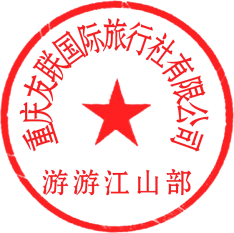 